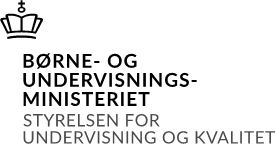 Ansøgningsblanket:Udvekslingsophold i Frankrig for elever på de gymnasiale uddannelser og erhvervsuddannelser 2023/2025Ansøgningsblanketten printes og underskrives af ansøgers ledelse – eller en person, ledelsen har bemyndiget til at underskrive ansøgningen. Følgende skal indsendes til puljefou@uvm.dk: Den underskrevne og indscannede kopi af ansøgningsblanketten (pdf-format). Den udfyldte skabelon for ansøgningsblanketten uden underskrift (word-format). Eventuelle andre bilag.I emnefeltet skal ”Udvekslingsophold i Frankrig, Spanien og Tyskland for gymnasiale uddannelser og erhvervsuddannelser 2023/2025” anføres. Fristen for indsendelse af ansøgning er tirsdag den 29. august 2023, kl. 13.00.1. Stamoplysninger for ansøger:1. Stamoplysninger for ansøger:Institutionsnavn:(Institutionsnavn på den juridiske enhed/hovedskolen)Lycée/Établissement :Institutionsnummer:(Institutionsnavn på den juridiske enhed/hovedskolen)Institutionsnavn:(Institutionsnavn på den ansøgende afdeling)Institutionsnummer:(Institutionsnummer på den ansøgende afdeling)Adresse:Mail:KontaktpersonResponsable :KontaktpersonResponsable :Navn:Tlf.nr.:Mail:2. Angiv ønsket ophold samt forventede antal deltagere:                                      Sæt XAntal elever/ Nombre d’élèves *Der må kun vælges ét ophold.Der må kun vælges ét ophold.I: Langt ophold: Op til 6 elever i 3-4 uger.De longue durée : 3-4 semaines, au maximum 6 élèves.II: Kort ophold: Op til 20 deltagere i ca. 10 dageII: De longue durée : environ 10 jours, au maximum 20 participants. Note:* Langt ophold: Der kan ydes tilskud på 10.000 kr. pr. elev til op til 6 elever, inkl. én lærers deltagelse i op til tre dage. * Korte ophold: Der kan ydes tilskud på 3.500 kr. pr. deltager for op til 20 deltagere, heraf 1 lærer.Note:* Langt ophold: Der kan ydes tilskud på 10.000 kr. pr. elev til op til 6 elever, inkl. én lærers deltagelse i op til tre dage. * Korte ophold: Der kan ydes tilskud på 3.500 kr. pr. deltager for op til 20 deltagere, heraf 1 lærer.Note:* Langt ophold: Der kan ydes tilskud på 10.000 kr. pr. elev til op til 6 elever, inkl. én lærers deltagelse i op til tre dage. * Korte ophold: Der kan ydes tilskud på 3.500 kr. pr. deltager for op til 20 deltagere, heraf 1 lærer.3. Deltagende elever følger uddannelse på:Udfyldes kun for elever på de gymnasiale uddannelser.Sæt XHhxLycée professionnelStxLycée général HtxLes mêmes matières qu’à l’IUT à un niveau secondaireHfSorte de propédeutique en deux ans menant à l’enseignement supérieur dans un institut professionnel et même à l’université3.1. Uddannelsesområde:Udfyldes kun for elever på erhvervsuddannelserne.Formation 3.1. Uddannelsesområde:Udfyldes kun for elever på erhvervsuddannelserne.Formation 3.1.1 Angiv hovedområde: Noter la voie, la discipline et la thematique de la formation suivieSæt XCocher la case appropriéeOmsorg, sundhed og pædagogik  Le soin, la santé et l’enseignementKontor, handel og forretningsserviceLe service et le commerceFødevarer, jordbrug og oplevelser Les produits alimentaires, l’agriculture et l’aventureTeknologi, byggeri og transport La tecnologie, le bâtiment et le transport3.1.2 Beskriv hvilken erhvervsuddannelser eleverne går på:Décrire la formation suivie par les élèves3.1.2 Beskriv hvilken erhvervsuddannelser eleverne går på:Décrire la formation suivie par les élèves(Skriv her)(Skriv her)4. Kort beskrivelse af skolens profil (max. 100 ord):Beskriv skolens profil, eksempelvis en særlig faglig profil, geografisk placering og størrelse. Angiv eventuelle ønsker til den franske partnerskole./Déscription des valeurs soit l’identité du lycée et souhaits d’établissement d’accueil: (max 100 mots)(Skriv her)5. Motivation for ansøgning (max. 200 ord):Lettre de motivation: (max 200 mots)(Skriv her)6. Evt. bemærkninger:Peut-être. commentaires:(Skriv her)UnderskriftUnderskriftNavn:Titel:Dato:Underskrift: